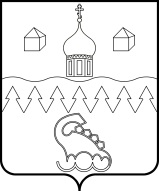 КОТЛАССКИЙ МУНИЦИПАЛЬНЫЙ ОКРУГ АРХАНГЕЛЬСКОЙ ОБЛАСТИ АДМИНИСТРАЦИЯ ПОСТАНОВЛЕНИЕ от 30 июня  2023 г.  							                  № 956/1О назначении общественных обсуждений по проекту 
решения Собрания депутатов Котласского муниципального округа Архангельской области «О внесении изменений в Правила благоустройства территории Котласского муниципального округа Архангельской области» Руководствуясь Федеральным законом от 06.10.2003 № 131-ФЗ «Об общих принципах организации местного самоуправления в Российской Федерации», Положением о порядке организации и проведения общественных обсуждений и публичных слушаний по вопросам градостроительной деятельности на территории Котласского муниципального округа Архангельской области, утвержденным решением Собрания депутатов Котласского муниципального округа Архангельской области от 24.03.2023 № 82, п о с т а н о в л я ю:1. Назначить общественные обсуждения по проекту 
решения Собрания депутатов Котласского муниципального округа Архангельской области «О внесении изменений в Правила благоустройства территории Котласского муниципального округа Архангельской области» в период с 08.07.2023  по 24.07.2023 включительно.2. Определить организатором общественных обсуждений администрацию Котласского муниципального округа Архангельской области (г. Котлас, пл. Советов, д. 9). 3. Оповещение о начале общественных обсуждений по проекту 
Правил благоустройства территории Котласского муниципального округа Архангельской области публиковать (обнародовать) в газете «Двинская правда».  4. Проект решения Собрания депутатов Котласского муниципального округа Архангельской области «О внесении изменений в Правила благоустройства территории Котласского муниципального округа Архангельской области» разместить на официальном сайте Котласского муниципального округа  Архангельской области в информационно-телекоммуникационной сети «Интернет» (https://kotlasreg.gosuslugi.ru).5. Контроль исполнения	настоящего постановления возложить на заместителя главы администрации по инфраструктуре, начальника Управления имущественно-хозяйственного комплекса администрации Котласского муниципального округа Архангельской области.  6. Настоящее постановление вступает в силу со дня принятия и подлежит размещению на официальном сайте Котласского муниципального округа Архангельской области в информационно-телекоммуникационной сети «Интернет».Глава муниципального образования 			     	     Т.В. Сергеева 	 Зиновьева Е.С.3-23-10